郭亚军,博士,副教授，硕士生导师。西北大学MBA教育中心、EDP中心主任。研究实践的方向是人力资源管理和景区管理。美国罗耀拉大学塞林格商学院(2012-2013)访问学者、宝鸡市渭滨区挂职副区长（2016-2018）。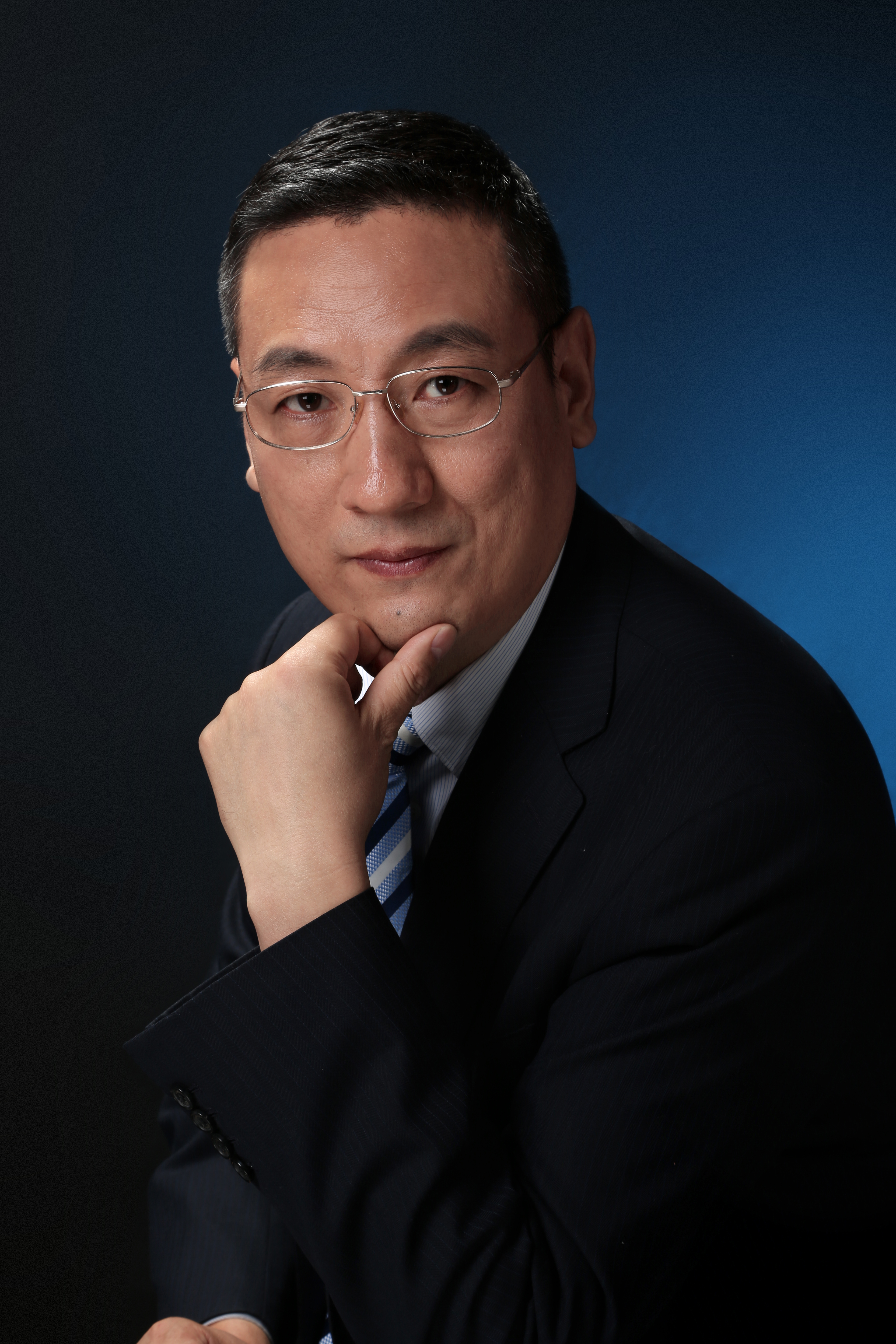 作为负责人完成课题20余项，其中国家级课题一项，省部级课题三项，发表论文15篇，出版著作5部,其中独立编著3部。获奖情况：4次西北大学优秀教师、讲课比赛二等奖、2018年获全国百优案例一篇。社会兼职：亚洲发展银行（ADB）旅游项目特聘专家、曲江旅游研究院专家委员、陕西省文化旅游厅旅游资源开发管理评价委员会专家、西安市文旅局文化旅游咨询评审专家、陕西省文化旅游名镇评审专家、陕西省景区最大承载量专家指导小组专家、中航西飞（股票代码000768）独立董事、西安旅游（股票代码000610）独立董事。